Кладбище звёзд, употреблявших наркотические веществаАмериканская киноактриса и певица    Мэрилин  Монро (1926 – 1962)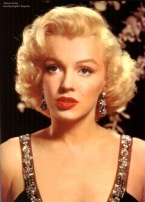 Умерла в возрасте 36 лет по предполо-жениям от передозировки наркотиков.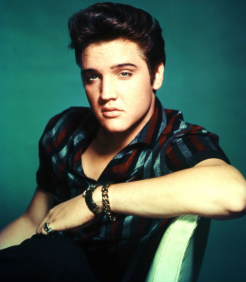 Американский певецЭлвис Пресли (1935 – 1977)Умер в 42 года от сердечного приступа, вызванного чрезмерной дозой нарко-тического вещества.Король поп-музыки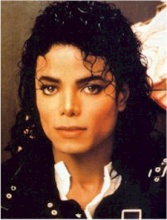 Майкл Джексон (1959 – 2009)Умер в возрасте 50-ти лет от передози-ровки наркотиков и болеутоляющего вещества.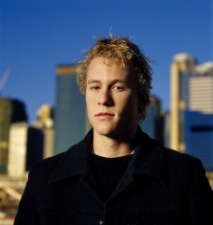 Голливудский актерХит Леджер (1979 – 2008)Умер в 28 лет от злоупотребления наркотическими препаратами.Американская актриса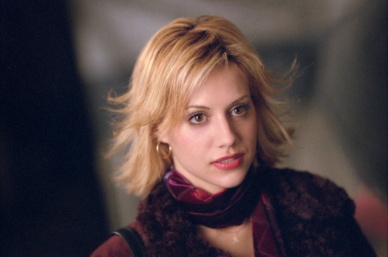 Бриттани Мэрфи (1977 – 2009)Смерть наступила от сердечного приступа на фоне длительного приёма сильно-действующих лекарственных препаратовВокалист и гитарист известной амери-канской группы «Nirvana»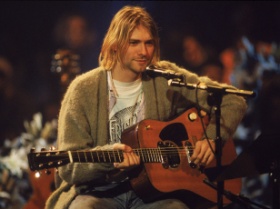 Курт Кобейн (1967 – 1994)Ввел себе дозу героина и выстрелил себе в голову из ружья.Российский и казахстанский певец и композитор 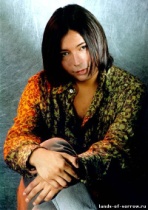 Мурат Насыров (1969 – 2007)Покончил жизнь самоубийством в сос-тоянии депрессии, вызванной дли-тельным употреблением психотропных веществ.10 главных причин, почему стоит сказать НЕТ наркотикам:Жить свободно, а значит никогда не быть под их влияниемЖить здоровой и красивой жизньюЖить дольше и не болетьЖить модноНе тратить деньги впустуюИметь будущееВыглядеть всегда замечательно и красивоЗдоровое потомствоДостойное качество жизниЛюбовь и хорошее сексуальное здоровьеПоследствия наркомании:Человек становится слабым и безвольнымРазрушение тела и души человека: обеднение и ослабление психики, уменьшение жизненных потенциалов, интересов и утрата каких-либо эмоцийПреступление закона: кражи и насилиеНесчастные случаи: травмы, пожарыРазрушение семьи и потеря жизненных ценностейПотеря друзейМногие заболевания: гепатиты В и С, СПИД и заражение кровиСклонность к самоубийствамПреждевременная смертьГУ «Вилейский территориальный центр социального обслуживания населения»Отделение социальной адаптации и реабилитацииФрансуа Мориак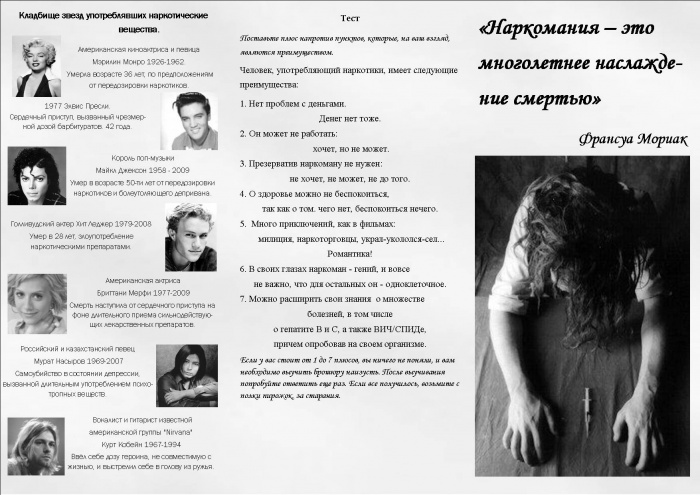 г. Вилейка.Как отказаться от наркотиков:Чтобы быстрее приучить к наркотикам, торговцы часто дают первые одну-две дозы бесплатно. Помните, что даже при однократной дозе наступает привыкание и зависимость. Умение отказаться – очень ценно, оно эффективно, только если человек по-настоящему хочет сказать «нет».Тактика отказа:Вежливо отказаться: «Хочешь попробовать?» - «Нет, спасибо!».Объяснить причину отказа: «Почему не хочешь?» - «Не могу, прохожу медицинское обследование».Сменит тему: «Давай покайфуем» - «А ты слышал, что….».Надавит со своей стороны: «Если бы ты был крутым, то ты бы попробовал» - «Ты отстал от жизни. Это сейчас не модно и не круто».Не проявлять интереса. Тебе предлагают наркотик – не обращай внимания, пройди мимо.Избегать ситуации и места, где на тебя могут оказать давление. Если предлагают в компании, не сменить ли тебе компанию.Сила в числе. Лучше общаться с тем, кто  тоже не употребляет наркотики.Использовать юмор: «Давай попробуй, будет весело!» - «Я за витамины!».Более жёсткий ответ: «Не дрейфь, всё путём!» - «Это не для меня. Мне не хочется умереть молодым». Всё в твоих руках: не загоняй себя в наркотический ад!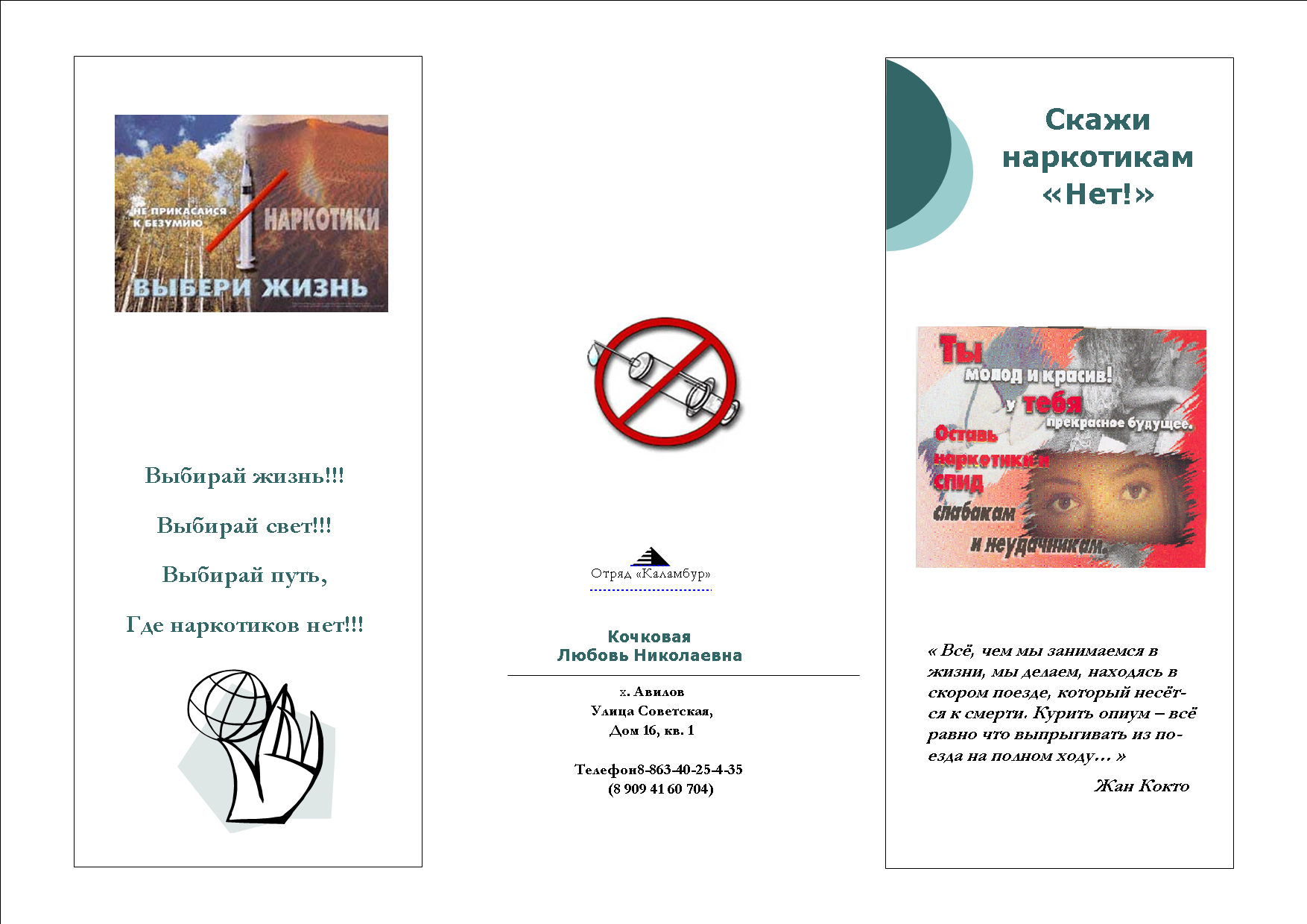 ВЫБИРАЙ ЖИЗНЬ!!!ВЫБИРАЙ СВЕТ!!!ВЫБИРАЙ ПУТЬ, ГДЕ НАРКОТИКОВ НЕТ!!!Каждый это должен помнить!!!Средний возраст приобщения к наркотикам снизился до 14,2  лет у мальчиков, 14,6 – у девочек;В Белоруссии  сегодня 150 тыс. наркоманов. В основном, это молодежь в возрасте 15-25 лет, причем школьники составляют 11 %;Данные статистики свидетельствуют о теснейшей связи наркопотребления с ростом числа заболеваний СПИДом, вирусными гепатитами, инфекциями, передающимися половым путем, туберкулезом и другими серьезнейшими заболеваниями;Минская область занимает одно из первых мест в нашей стране по количеству стоящих на учете наркозависимых людей. Наибольшее количество наркоманов зарегистрировано в Солигорском районе (630 чел. или 42% от общего числа по области), далее идут Борисовский (198 чел.) и Минский (128 чел.) районы, города Жодино и Слуцк. Две трети наркозависимых – люди моложе 30 лет. Примерно половина учитываемых наркоманов имеют судимости, до 45% инфицированы ВИЧ.ЭКСТРЕННАЯ ПСИХОЛОГИЧЕСКАЯ ПОМОЩЬ:(8017) 2020401